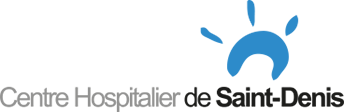 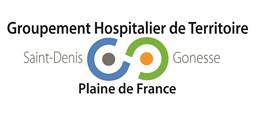 POSTE en PEDOPSYCHIATRIE DE LIAISON EN PEDIATRIE : FFI, Assistant ou PH Temps partielUn poste de médecin en pédopsychiatrie de liaison est à pourvoir au sein du Centre Hospitalier de Saint-Denis.  Le poste peut accueillir différents profils de candidats, FFI, PH mi-temps ou assistant. Le médecin complétera une équipe déjà composée de 2 psychologues et d’un PH mi-temps. Les postes sont pourvus. L'activité correspond à une activité de pédopsychiatrie de liaison articulée autour du service de pédiatrie. L’équipe intervient essentiellement dans les deux unités d’hospitalisations, unité des grands, unité des petits, en étroite collaboration avec les médecins pédiatres. Elle peut également intervenir aux urgences de pédiatrie si nécessaire. Les missions se centrent sur la rencontre des enfants et adolescents hospitalisés et de leurs familles pendant l’hospitalisation mais également en post-hospitalisation pour soutenir le projet de sortie qui s’appuie sur les partenariats construits avec les deux secteurs de pédopsychiatrie du territoire. Le service de pédiatrie est un service dynamique bénéficiant depuis peu de locaux neufs et d’une équipe nombreuse de pédiatre avec laquelle la collaboration est excellente. Des projets d’amélioration des collaborations sont à l’étude autour d’une future création d’unité de médecine de l’adolescent qui renforcerait encore les collaborations. L’activité est d’ores et déjà amenée à se développer dans les autres unités de pédiatrie : Hôpital de jour, consultations. Le service de pédopsychiatrie auquel le poste est rattaché s’est développé dans les champs de l’enfance, de l’adolescence et de la périnatalité. Il s’articule autour de 5 CMP, d’une Maison des Adolescents et de 3 unités de périnatalité dont un hôpital de jour mère enfant et un CATTP (Maison du Bébé). Le Centre Hospitalier est implanté sur un territoire jeune dont l’évolution est dynamique ; les activités du service de pédopsychiatrie sont soutenues par les communes du territoire. Le soutien des Conseils locaux de santé mentale a permis l’ouverture d’un HDJ pour enfants qui complète l’offre de soin antérieure. Accès facile : métro L 13, Ligne H, Tramway T1.                                          CONTACT : jeanpierre.benoit@ch-stdenis.fr ou 01 48 20 07 63